Supplementary Materials:Figure S1:  Figure showing the viruses included in the enrichment workflow of the Viral Surveillance Panel – VSP (Illumina).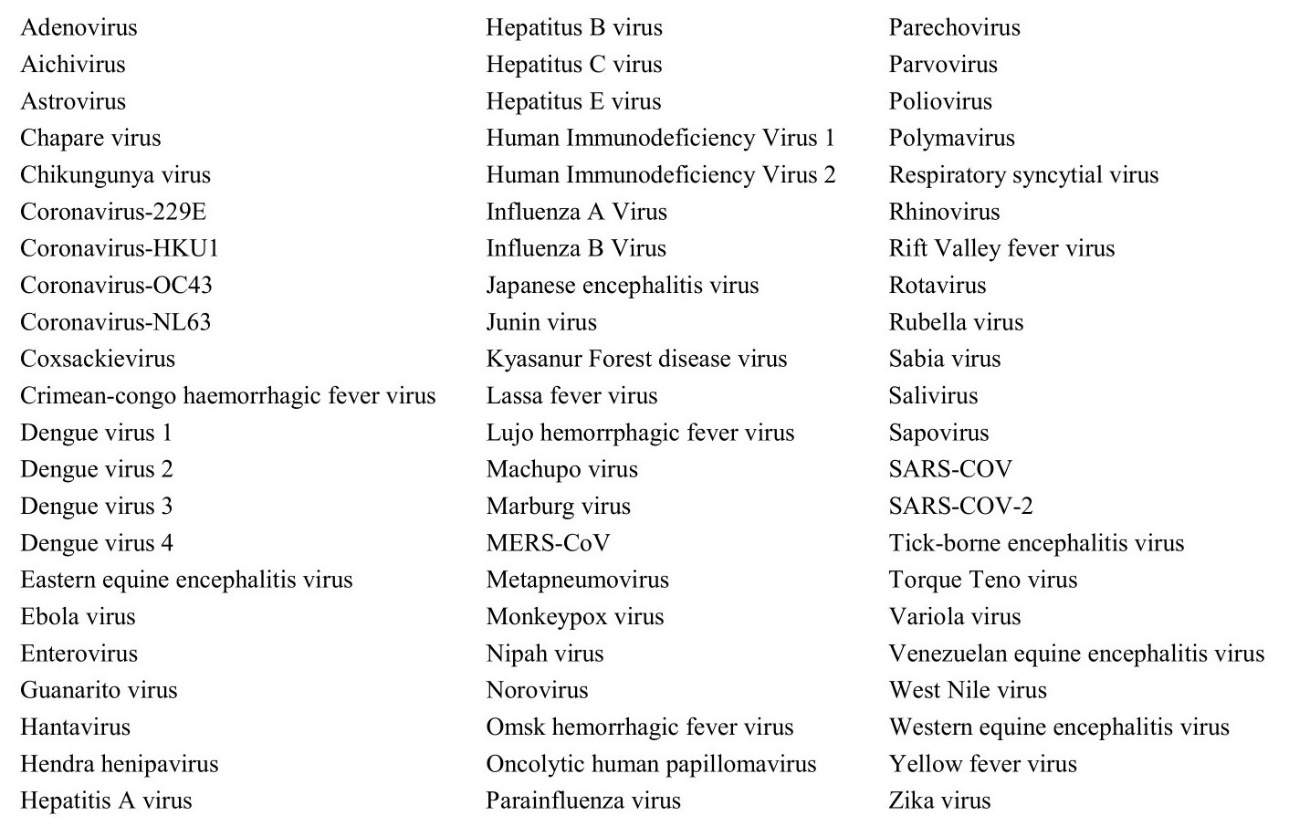 Table S1: Detection of SARS-CoV-2, Influenza A, Influenza B in sewage samples from hospitals and WWTPs by applying hybrid capture-WGS with VSP and RT-PCR using BioManguinhos Kit*. * RT-qPCR assays for the detection of INFA/INFB/SC2 were performed according to the protocol developed by the Bio-Manguinhos Molecular Kit and to instructions provided by the manufacturer in a QuantStudio®5 Real-time PCR System (Thermo Fisher).  n.d. not detected. n.s. not sequenced. Influenza A and Influenza B genomes were not detected by hybrid capture-WGS and results are not shown in this table. Sample/dateWGS/SARS-CoV-2SARS-CoV-2Influenza AInfluenza BHospital A (07/23/2022)1013 reads+ (32.0)n.d.n.d.Hospital A (08/12/2022)n.d.n.d.n.d.n.d.Hospital A (09/01/2022)n.d.n.d.n.d.n.d.Hospital A (09/21/2022)n.d.+ (31.9)n.d.n.d.Hospital A (10/05/2022)n.d.+ (31.0)+ (29.7)n.d.Hospital A (10/19/2022)n.s.n.d.n.d.n.d.Hospital A (11/18/2022)               901 reads+ (28.3)+ (36.1)n.d.Hospital A (11/30/2022)n.d.+ (28.0)n.d.n.d.Hospital A (12/14/2022)n.d.n.d.n.d.n.d.Hospital A (01/11/2023)n.d.+ (33.4)n.d.n.d.Hospital A (01/25/2023)n.d.n.d.+ (30.9)n.d.Hospital A (02/08/2023)537 readsn.d.n.d.n.d.Hospital A (02/24/2023)18 reads+ (30.9)+ (31.3)n.d.Hospital A (03/01/2023)632 reads+ (31.9)n.d.n.d.Hospital A (03/15/2023)n.s.+ (32.3)n.d.n.d.Hospital B (09/01/2022)555 readsn.d.n.d.n.d.Hospital B(12/01/2022)1261 reads+(34.1)n.d.n.d.Hospital B (02/07/2023)381 readsn.d.n.d.n.d.Hospital B (02/23/2023)1156 reads+(33.6)n.d.n.d.Hospital B (03/01/2023)735 readsn.d.n.d.n.d.Hospital B (03/15/2023)n.s.+(30.6)n.d.n.d.WWTP-A (02/08/2023)433 readsn.d.+ (31.6)n.d.WWTP-A (02/23/2023)780 reads+(35.3)+(33.6)n.d.WWTP-A (03/01/2023)94 readsn.d.n.d.n.d.WWTP-A (03/15/2023)401 reads+(34.8)n.d.n.d.WWTP-B (02/23/2023)1014 reads+(34.7)n.d.n.d.WWTP-B (03/01/2023)1373 readsn.d.n.d.n.d.WWTP-B (03/15/2023)50 readsn.d.n.d.n.d.Detection17/25= 68%15/28=53.6%6/28=21.4%0%